Träningshelg hos ForsWards 8-9 augusti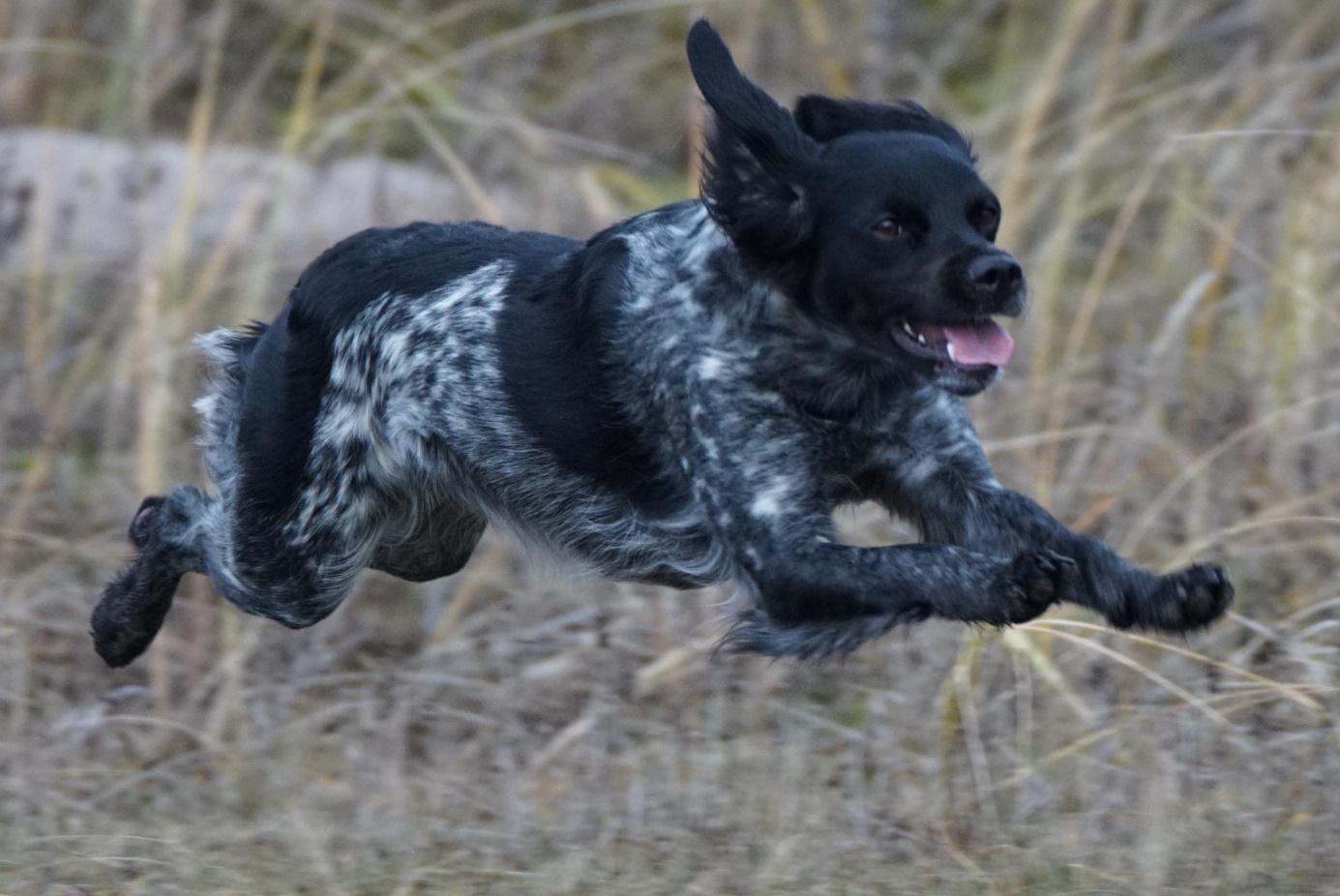 Medlemmar i SBnK tillhörande Regionen Jämtland/HärjedalenHjärtligt välkomna att anmäla ert deltagande till denna träningshelg.Svensk Bretonklubb följer självklart de restriktioner & rekommendationer som gäller enligt SKK och FHM. Vilket innebär, att om det blir förändringar så kommer Bretonklubbens arrangemang anpassas efter det. Följ därför information på hemsidan om förutsättningarna för denna träningshelg. Tid & platsSamling hos ForsWards, Getåsen 135, 83001 Hallen 8 augusti 09:00Preliminärt program 8-9 augustiDag 109:00 	Gemensam samling, teori samt indelning i grupper10:00	Träning i olika grupper, stadga, lugn i flog o skott, apport, skytte12:00	Lättare lunch13:00	Träning i olika grupper, stadga, lugn i flog o skott, apport, skytte16:00	Samling, genomgång, AW18:00	Middag20:00	SlutDag 208:00	Träning i olika grupper, stadga, lugn i flog o skott, apport, skytte10:00	Bretonmästerskap Jämtland/Härjedalen (ploj) i två olika hemliga grenar12:00	Lunch13:00	Fortsatt Bretonmästerskap Jämtland/Härjedalen (ploj) i två olika hemliga grenar15:00	Prisutdelning & avslutningLogiFör dom som behöver detta så får man ordna det på egen hand.KostnadKostnad återkommer vi om när vi vet hur många som anmält sig samt eventuellt bidrag från SBnK.FunktionärerVi behöver hjälp att hålla i två stationer (träningsgrupper) eftersom Anna och jag bara kan sköta varsin station, d.v.s. 2 av 4 stationer. Vi behöver dessutom hjälp vid matlagning två luncher och en middag.Vad behöver du/ni göra nu?Anmäla er via mail till helge.v.larsen@gmail.com  senast 3 juli 2020Anmälan blir bindande, d.v.s. vid avhopp får ni betala kursavgiften exklusive maten. Exakta belopp återkommer vi om och betalning görs via swisch till mitt mobilnummer 076-100 05 07Frågor kan ni ställa tillMagnus Löfgren lofgrenolenas@telia.com eller 070-518 69 02Helge Larsen helge.v.larsen@gmail.com eller 076-100 05 07 (även swisch för kursavgift)CoronaVi kommer följa vid aktuell tid gällande restriktioner som ni kan läsa om på SBnK’s hemsida.Nu hoppas vi på god uppslutning och finväre!Magnus & Helge